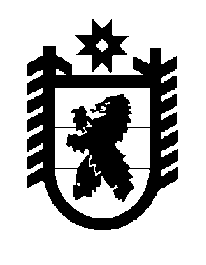 Российская Федерация Республика Карелия    ПРАВИТЕЛЬСТВО РЕСПУБЛИКИ КАРЕЛИЯПОСТАНОВЛЕНИЕот  23 октября 2013 года № 317-Пг. Петрозаводск О внесении изменений в постановление Правительства Республики Карелия от 14 июня 2011 года № 138-ППравительство Республики Карелия п о с т а н о в л я е т:Внести в постановление Правительства Республики Карелия                       от 14 июня 2011 года № 138-П «О долгосрочной целевой программе «Обеспечение населения Республики Карелия питьевой водой» на                     2011-2017 годы» (Собрание законодательства Республики Карелия, 2011, № 6, ст. 879; № 12, ст. 2045; 2012, № 4, ст. 670; № 7, ст. 1357; 2013, № 2,       ст. 270) следующие изменения:1) пункт 2 изложить в следующей редакции: «2. Определить государственным заказчиком Программы Министерство строительства, жилищно-коммунального хозяйства и энергетики Республики Карелия.»;2) пункт 3 изложить в следующей редакции: «3. Контроль за выполнением Программы возложить на заместителя Главы Республики Карелия – Министра строительства, жилищно-коммунального хозяйства и энергетики Республики Карелия                  Тельнова О.В.»;3) в долгосрочной целевой программе «Обеспечение населения Республики Карелия питьевой водой» на  2011-2017 годы, утвержденной указанным постановлением:а) в паспорте слова «Государственный комитет Республики Карелия по жилищно-коммунальному хозяйству и энергетике» заменить словами «Министерство строительства, жилищно-коммунального хозяйства и энергетики Республики Карелия»;б) абзацы двадцать второй – двадцать шестой подраздела 4.3 изложить в следующей редакции:«Предполагаемый объем финансирования долгосрочной программы в 2011-2017 годах за счет всех источников финансирования составит  7008,37 млн. рублей, в том числе:федеральный бюджет – 205,52 млн. рублей;бюджет Республики Карелия – 137,14 млн. рублей;местные бюджеты – 0,26 млн. рублей;внебюджетные источники – 6665,45 млн. рублей.»;в) в разделе 5:в абзаце первом слова «Государственный комитет Республики Карелия по жилищно-коммунальному хозяйству и энергетике» заменить словами  «Министерство строительства, жилищно-коммунального хозяйства и энергетики Республики Карелия»;в абзаце третьем слова «Государственным комитетом Республики Карелия по жилищно-коммунальному хозяйству и энергетике» заменить словами «Министерством строительства, жилищно-коммунального хозяйства и энергетики Республики Карелия»;г) в абзаце тринадцатом раздела 6 слова «Государственным комитетом Республики Карелия по жилищно-коммунальному хозяйству и энергетике» заменить словами «Министерством строительства, жилищно-коммунального хозяйства и энергетики Республики Карелия»;д) в приложении № 2:в графе «Ответственные исполнители»:в пунктах 3, 8, 9, 17, 18, 20 слова «ГК РК по ЖКХ и энергетике<1>» заменить словами «МС и ЖКХ РК<2>»;в пунктах 21-217 слова «ГК РК по ЖКХ и энергетике<1>, Минстрой РК <2>» заменить словами «МС и ЖКХ РК<2>»;в сноске:абзац первый признать утратившим силу;абзац второй изложить в следующей редакции: «<2> Министерство строительства, жилищно-коммунального хозяйства и энергетики Республики Карелия»;е) приложение № 6 изложить в следующей редакции: